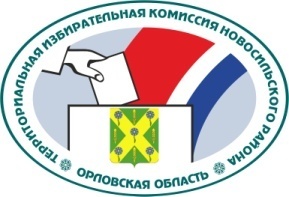 ОРЛОВСКАЯ ОБЛАСТЬТЕРРИТОРИАЛЬНАЯ ИЗБИРАТЕЛЬНАЯ КОМИССИЯНОВОСИЛЬСКОГО РАЙОНАРЕШЕНИЕг. НовосильО назначении членов  территориальной избирательной комиссииНовосильского района, осуществляющих работу со средствами видеонаблюдения       В соответствии с пунктами 2.5. и 3.5 Постановления Центральной избирательной комиссии Российской Федерации от 18.07.2018 № 168/1386-7 «О Порядке применения средств видеонаблюдения и трансляции изображения, трансляции изображения в сети Интернет, а также хранения соответствующих видеозаписей при проведении дополнительных выборов депутатов Государственной Думы Федерального Собрания Российской Федерации седьмого созыва по одномандатным избирательным округам»,  и  в связи с применением средств видеонаблюдения на дополнительных выборах депутатов Государственной Думы Федерального Собрания Российской Федерации седьмого созыва по одномандатным избирательным округам, территориальная избирательная комиссия Новосильского района РЕШИЛА:    1. Назначить ответственными за осуществление работ со средствами видеонаблюдения следующих членов территориальной избирательной комиссии Новосильского  района с правом решающего голоса:       2. Членам территориальной избирательной комиссии Новосильского района, ответственным за осуществление работ со средствами видеонаблюдения, руководствоваться Инструкцией по работе со средствами видеонаблюдения (приложение № 2 к Порядку применения средств видеонаблюдения и трансляции изображения, трансляции изображения в сети Интернет, а также хранения соответствующих видеозаписей на дополнительных выборах депутатов Государственной Думы Федерального Собрания Российской Федерации седьмого созыва по одномандатным избирательным округам 8 сентября 2019 года, утвержденному постановлением Центральной избирательной комиссии Российской Федерации от 18.07.2018 № 168/1386-7).     3. Разместить настоящее решение на сайте территориальной избирательной комиссии Новосильского  района в информационно-телекоммуникационной сети «Интернет».	4. Контроль за исполнением настоящего решения возложить на председателя территориальной избирательной комиссии Новосильского района Е.А. Дьячкову.Председатель территориальнойизбирательной комиссии 					         Е.А. ДьячковаСекретарь территориальнойизбирательной комиссии      					         М.М. Салькова16 августа  2019 г.№ 18/68 №п/пФамилия, имя, отчествоСтатус члена комиссииСубъект предложения кандидатуры в состав избирательной комиссии1.Филонова Анастасия НиколаевнаЧлен территориальной избирательной комиссии Новосильского  районаРегиональное отделение Политической партии СПРАВЕДЛИВАЯ РОССИЯ в Орловской области2.Якушева Анна АлександровнаЧлен территориальной избирательной комиссии Новосильского  районаОрловское региональное отделение политической партии «Либерально-демократическая партия России»